The Vernon Public Schools, in partnership with family and community, is committed to provide a quality education, with high expectations, in a safe environment where all students become independent learners and productive contributors to society.JOB DESCRIPTION		Position:	Athletic Director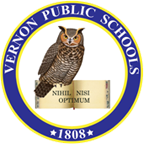 		Reports to:	Assistant Superintendent		Employment Status:	Regular/Full-time			FLSA Status:	Exempt 		Description: 	Provides leadership, collaboration, and coordination in the administration of the athletic program throughout the district on all levels.		NOTE:	The below lists are not ranked in order of importanceEssential Functions:Ensure safety of studentsImplement and monitor all Board policies and regulationsEstablish and maintain positive public relationsMaintain the strictest confidence concerning personnel, students, and operational concerns of the districtPromote good public relations by personal appearance, attitude and conversationReport all cases of suspected child abuse to appropriate school personnel and proper government authorityAdminister the comprehensive Vernon Public Schools athletic program in accordance with the policies and regulations of the Connecticut Interscholastic Athletic Conference (CIAC) and the Vernon Board of Education.Administer and oversees the athletic budgetCoordinate a centralized purchasing procedure for athletic equipment, and inventories and purchase first aid supplies for all sportsCoordinate and articulates the duties and responsibilities of all coachesInterview and recommends all coaches to be hired by the Vernon Public SchoolsEvaluate the performance of all athletic coaches and makes recommendation for continued employmentRepresent Vernon Public Schools at local, district, state, and national meetingsParticipate in the promotion of all athletic programsServe as the athletic liaison with Vernon Public Schools Boosters ClubInform Facilities and Special Projects Supervisor of damages and/or repairs required to athletic facilities and/or groundsInform Facilities and Special Projects Supervisor immediately of any safety concerns to athletic facilities and/or groundsOversee yearly physical requirements as mandated by Connecticut Interscholastic Athletic Conference Oversee scholastic and insurance eligibility for all athletesOversee permit eligibility for all coachesCoordinate Sports BanquetsCoordinate scheduling of all interscholastic events including but not limited to the hiring of ticket workers, security, officials, etc. as requiredCoordinate transportation for away athletic eventsCoordinate the purchase of all athletic awards, ribbons, and trophiesDelegate activities as neededOther Duties and Responsibilities:Serve as role model for students and staffRespond to routine questions and requests with tact and diplomacy in a timely mannerInteract in a positive manner with staff, students and parentsAct as the public relations agent for athletic programPerform other duties as assigned by the Assistant SuperintendentEstablish and maintain professional relationshipsParticipate in professional learning by attending seminars and workshopsQualifications/Certificates:Active Connecticut Department of Education Athletic Director CertificateSuch alternatives to the above qualifications as the Superintendent and/or Vernon Board of Education may find appropriateRequired Knowledge, Skills, and Abilities:Ability to communicate ideas and directives clearly and effectively, both orally and in writingEffective, active listening skillsAbility to work effectively with othersOrganizational and problem solving skillsExcellent public relations skillsAbility to foster and facilitate learning, team and/or individual play philosophiesAdditional Working Conditions:Interaction among childrenRepetitive hand motion, e.g., computer keyboard, typing, calculator, writingRegular requirement to sit, stand, walk, read, hear, see, speak, reach, stretch with hands and arms, crouch, kneel, climb and stoopFrequent interruption of duties by staff, students, visitors and/or telephoneOccasional requirement to lift, carry, push and/or pulling various supplies and/or equipment up to a maximum of 50 poundsRequirement to assist in the restraint, movement or other emergency weight bearing assistance of studentsEquipment Operated:Computer/Laptop	Printer		Interactive White Board		ScannerRequired Testing			Continuing Educ./Training			ClearancesNone			Professional Learning				Fingerprint/Background Evaluation:Performance will be evaluated annually in accordance with the provisions set by the Vernon Board of Education My signature below represents that I have reviewed the contents of my job description and that I understand the requirements of my position.________________________________			________________________________	Signature	 					Date